Załącznik nr 3 do uchwały Rady Powiatu Jeleniogórskiego Nr XV/87/11 z dnia 29 grudnia 2011r.Objaśnienia wartości przyjętych w wieloletniej prognozie finansowejpowiatu jeleniogórskiego na lata 2012 – 2020UWAGI OGÓLNEWieloletnia prognoza finansowa Powiatu Jeleniogórskiego na lata                 2012 – 2020 została opracowana w oparciu o wskaźniki przedstawione  w uchwalonym przez Radę Ministrów Wieloletnim Planie Finansowym Państwa 2011- 2014 (MP Nr 29, poz.324), wielkości zawarte w piśmie Ministra Finansów znak ST4-4820-766/2011 z dnia 07.10.2011 r. oraz analizę wykonania dochodów i wydatków Powiatu Jeleniogórskiego za lata 2008 – 2011                 z uwzględnieniem planowanych zmian zakresu realizowanych zadań i możliwości finansowych Powiatu oraz zawartych porozumień z gminami.Ze względu na trudne do oszacowania  wielkości prognozowanych danych        w tak długim przedziale czasowym w latach 2015 - 2020 przyjęto stałe wielkości wskaźników dotyczących ustalenia wielkości dochodów   i wydatków bieżących ogółem. Wysokość planowanych wydatków majątkowych w latach 2013 - 2020   stanowi wartość  szacunkową i wynika   z konieczności zachowania relacji, o której mowa w art. 243 ustawy  o finansach publicznych. PROGNOZOWANE DOCHODYDochody bieżące w roku 2012 zaplanowano w wielkościach wynikających z zawiadomień Ministra Finansów i Wojewody Dolnośląskiego, natomiast dochody własne oszacowano z zachowaniem zasady ostrożności, uwzględniając dane z przewidywanego wykonania w roku 2011. Ponadto w dochodach ujęto spodziewane wpływy z realizacji zadań finansowanych z udziałem środków z budżetu UE. W roku 2013 w kalkulacji dochodów założono średni wskaźnik wzrostu wpływów z usług, subwencji i udziałów w PIT oraz dotacji od innych jednostek samorządu terytorialnego w latach 2008 - 2011, natomiast do pozostałych dochodów bieżących  przyjęto wskaźnik 2,5%, tj. w wysokości prognozowanego średniorocznego wskaźnika  inflacji. W zakresie dochodów majątkowych - do prognozy przyjęto dochody ze sprzedaży mienia powiatu na ogólną wartość  5.700.000 zł, z  czego w 2012 roku zaplanowano dochody z tego tytułu w kwocie 3.000.000 zł, w 2013 – 2.200.000 zł i w 2014 –   500.000 zł. Wartość nieruchomości powiatu, które mogą być przedmiotem sprzedaży, ustalona na podstawie operatów szacunkowych wynosi aktualnie 6.485.600 zł. Do planu sprzedaży w latach 2012 – 2014 uwzględnione zostały również obiekty na ogólną szacunkową wartość 2.500.000 zł, planowane do sprzedaży po wygaśnięciu trwałego zarządu przez Dom Dziecka w Szklarskiej Porębie i umowy dzierżawy z Powiatowym Centrum Zdrowia Sp. z o.o. w Kowarach. W latach 2015 – 2020 nie planuje się dochodów ze sprzedaży mienia powiatu. - dochody majątkowe z dotacji z gmin (realizacja porozumień) :W roku 2012 – przyjęto kwotę 47.000 zł na zadania inwestycyjne w gimnazjum w Szklarskiej Porębie w ramach porozumienia z Gminą Szklarska Poręba w zakresie wspólnego prowadzenia szkół.W latach 2013 – 2020 nie planuje się dochodów majątkowych z dotacji z gmin. PROGNOZOWANE WYDATKIWydatki bieżące : 	1.1 Wydatki na wynagrodzenia i składki od nich naliczane - ze względu na konieczność spełnienia warunków określonych w art.242 ustawy o finansach publicznych w najbliższych latach nie przewiduje się  wzrostu wynagrodzeń pracowników zatrudnionych w jednostkach organizacyjnych powiatu, za wyjątkiem pracowników objętych przepisami ustawy – Karta nauczyciela1.2. Wydatki związane z funkcjonowaniem organów j.s.t. - obejmują rozdział 75020 - Starostwo Powiatowe oraz rozdział 75019 - Rada Powiatu.  Ze względu na konieczność spełnienia warunków określonych w art.242 ustawy o finansach publicznych w latach 2013 - 2014 nie przewiduje się wzrostu kosztów funkcjonowania organów, natomiast w latach 2015 - 2020 przyjęto wskaźnik 2,5 % rocznie, tj. w wysokości prognozowanego średniorocznego wskaźnika  inflacji. 1.3. W ramach wieloletnich programów finansowanych z udziałem środków,      o których mowa w art.5 ust.1 pkt. 2 i 3 ustawy o finansach publicznych wykazano kwoty wynikające z zawartej umowy na podstawie harmonogramu rzeczowo - finansowego (zgodnie z załącznikiem nr 2 do niniejszej uchwały).1.4. W wieloletnich umowach niezbędnych do zapewnienia ciągłości działania jednostki wykazano przedsięwzięcie związane z realizacją  umowy o przejęcie długu nr BWW-PLN-CBKGD-05-000183 z dnia 22 grudnia 2005 roku z Nordea Bank Polska S.A. z siedzibą w Gdyni, obejmującą  swoim zakresem przejęcie przez Powiat Jeleniogórski długu Samodzielnego  Publicznego Zespołu Opieki Zdrowotnej  w likwidacji w Kowarach na łączną kwotę 1.898.855,11 zł. Kwota ta obejmowała należność główną w wysokości 1.106.995,48 zł, odsetki naliczone od należności głównej na dzień 22.12.2005 roku w wysokości 762.645,43 zł oraz koszty postępowania procesowego w wysokości 29.214,20 zł. Z powyższej sumy Powiat zobowiązał się do spłaty na rzecz wierzyciela należności w kwocie 1.598.855,11 zł wraz z odsetkami naliczanymi w stosunku rocznym, ustalonymi na podstawie stawki WIBOR dla 3-miesięcznych międzybankowych depozytów powiększonej o marżę Banku w wysokości 0,49 %, w kwartalnych ratach począwszy od dnia 30.09.2006 r. do dnia 30.06.2016 r. Bank zobowiązał się do umorzenia z przejętego długu kwoty 300.000 zł w terminie 7 dni od terminowej spłaty przez Powiat w/w należności.W okresie objętym prognozą przyjęto realizację powyższej umowy na lata    2012 – 2016 raty obejmują corocznie z odsetki naliczone zgodnie z umową oraz kwotę główną , która w latach 2011 – 2015 wynosi po 148.768 zł, a w roku 2016 – 74.392 zł. 1.5. W ramach wieloletnich pozostałych programów, projektów lub zadań  wykazano planowaną do finalizacji w IV kwartale 2011 roku ugodę z ZUS na spłatę zobowiązań przejętych po zlikwidowanym z dniem 31.07.2011 roku SP ZOZ w Kowarach. Szacuje się, że po spłaceniu dotacją z budżetu państwa, otrzymaną w ramach realizacji Programu wieloletniego "Wsparcie jednostek samorządu terytorialnego w działaniach stabilizujących system ochrony zdrowia", kwoty 16.319.910,15 zł przejętych zobowiązań wobec ZUS pozostanie jeszcze do zapłaty kwota 3.450.000 zł. Powiat planuje zawarcie ugody z ZUS na ratalną spłatę powyższego zobowiązania w latach 2012 - 2020. 1.6. Wydatki na obsługę długu  - przyjęto do prognozy przypadające na każdy rok do spłaty odsetki od kredytów i obligacji, obliczone w oparciu o oprocentowanie wynikające z zawartych umów. Wydatki majątkowe : W 2012 – przyjęto do prognozy kwotę 483.250 zł na sfinansowanie następujących zadań inwestycyjnych :- dotacja na pomoc finansową dla Województwa Dolnośląskiego na "Budowę ronda na skrzyżowaniu drogi powiatowej Nr 2741D z drogą wojewódzką Nr 366"- 200.000 zł,- termomodernizacja obiektów Starostwa Powiatowego– 166.250 zł,- adaptacja pomieszczeń magazynu i kotłowni na aulę w Gimnazjum w Szklarskiej Porębie (finansowana dotacją z gminy) – 40.000 zł, - zakupy inwestycyjne (sprzęt kuchenny) w Zespole Szkół Licealnych i Mistrzostwa Sportowego w Szklarskiej Porębie (finansowane dotacją z gminy) – 7.000 zł,- opracowanie dokumentacji na zadanie pn."Remont - przebudowa mostu na drodze nr 2646D przez rzekę Bóbr w Siedlęcinie" – 70.000 zł.W latach 2013 – 2020 – zaplanowano środki na sfinansowanie wydatków majątkowych w wysokości różnicy między dochodami bieżącymi a wydatkami bieżącymi wraz z rozchodami. Szczegółowe określenie zakresu rzeczowego możliwych do realizacji wydatków nastąpi po dokładnej analizie najbardziej niezbędnych w tym czasie potrzeb. PROGNOZOWANE PRZYCHODY I ROZCHODY4.1 Przychody - w budżecie na 2012 rok zaplanowane zostały przychody pochodzące z wolnych środków jako  nadwyżki środków pieniężnych na rachunku bieżącym budżetu powiatu, wynikającej z rozliczeń wyemitowanych papierów wartościowych, kredytów i pożyczek z lat ubiegłych  na koniec     2010 roku w kwocie 1.544.358 zł. Przychody z wolnych środków planuje się przeznaczyć na :- sfinansowanie wydatków bieżących powiatu – 1.104.003 zł,- spłatę kredytów i pożyczek z lat ubiegłych – 440.355 zł.W latach 2013 - 2020 nie planuje się nowych przychodów.4.2. Rozchody - planowane na 2012 rok rozchody wynoszą ogółem 3.004.105 zł i obejmują kwotę przypadających do spłaty w 2012 roku rat kredytów i pożyczek na ogólną kwotę 2.804.105 zł oraz wykup obligacji na kwotę    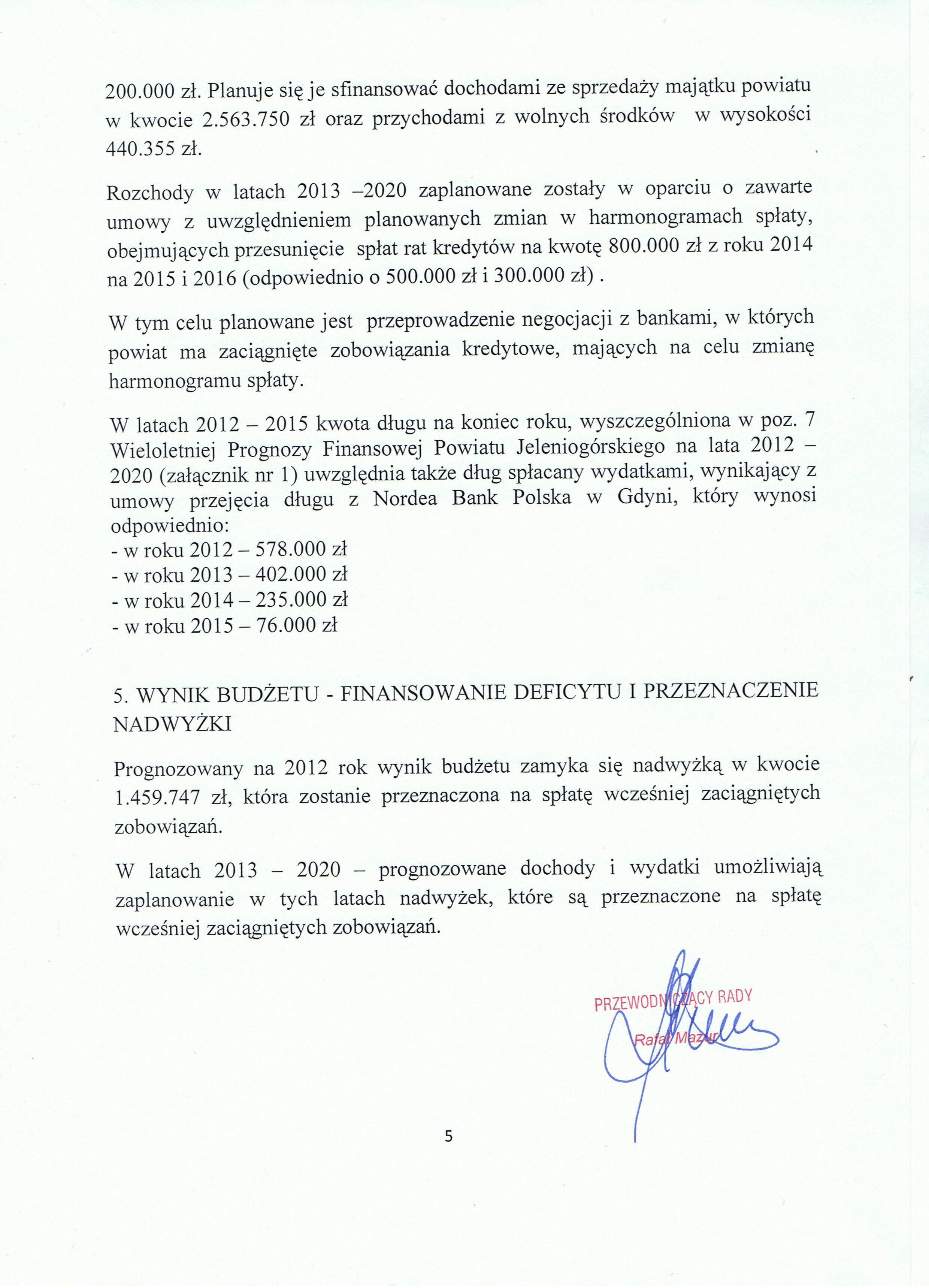 